Prosincové psaní s/z, -s-/-z-V češtině je dost slov, která se mohou psát s oběma písmeny, jejich význam je pak samozřejmě jiný. Pak tady ještě máme předložky s a z. Rozhodněte se v následujícím textu, které písmeno je to správné. A když narazíte na problém, zkuste najít nápovědu v některém z videí: Psaní s a z v předložkách; Psaní s a z v předponách slovPracovní list pro žáky, kteří potřebují procvičit psaní s/z ať už jako součást slov, nebo v roli předložek. Pracovní list je tak možné využít při přípravě na přijímací zkoušky ke studiu na víceletých gymnáziích i čtyřletých oborech středních škol, stejně tak ho mohou využít budoucí maturanti. _________________________________________________Doplňte na vynechaná místa s, nebo z:Teorie chaosu říká, že velmi ___ložité systémy se chovají zdánlivě chaoticky a najít v nich pravidla je obtížné. Jedním ___ takových systémů je počasí, takže meteorologové ___ chaosem zápasí každý den.Že se atmosféra chová chaoticky, ___jistil už před šedesáti lety samotný zakladatel teorie chaosu Edward Norton Lorenz. Narazil na ni, když ___koumal konvekční proudění v kapalinách a plynech. V rámci experimentu ohříval plyn v nádobě, který pak zahřátý ___toupal vzhůru, přitom se na povrchu ochlazoval a následně klesal ___pět dolů po stranách, přičemž se tvořily válečky nebo takzvané konvekční buňky. Lorenz ___jistil, že drobné ___měny v počátečních podmínkách mohou vé___t k velkým odchylkám ve výsledném chování.Většina lidí chce logicky znát odpověď na otázku, jestli například druhý den bude v daném místě pršet a ne pravděpodobnost, ___ jakou se déšť vyskytne. Druhá varianta je ale ___ meteorologického pohledu korektnější a lze očekávat, že se tyto předpovědi budou pozvolna dál ro___šiřovat. Navíc pravděpodobnost daného jevu může napomoci v rozhodování při přijímání příslušných opatření k eliminaci škod a negativních dopadů, a to zejména během potenciálně nebe___pečného počasí, jako je třeba vý___kyt krup nebo přívalových srážek.(https://ct24.ceskatelevize.cz/veda/3628946-zpusobi-mavnuti-kridel-babocky-nad-trebici-bourku-v-australii-predpovidani-pocasi-se, kráceno a upraveno)ŘešeníTeorie chaosu říká, že velmi složité systémy se chovají zdánlivě chaoticky a najít v nich pravidla je obtížné. Jedním z takových systémů je počasí, takže meteorologové s chaosem zápasí každý den.Že se atmosféra chová chaoticky, zjistil už před šedesáti lety samotný zakladatel teorie chaosu Edward Norton Lorenz. Narazil na ni, když zkoumal konvekční proudění v kapalinách a plynech. V rámci experimentu ohříval plyn v nádobě, který pak zahřátý stoupal vzhůru, přitom se na povrchu ochlazoval a následně klesal zpět dolů po stranách, přičemž se tvořily válečky nebo takzvané konvekční buňky. Lorenz zjistil, že drobné změny v počátečních podmínkách mohou vést k velkým odchylkám ve výsledném chování.Většina lidí chce logicky znát odpověď na otázku, jestli například druhý den bude v daném místě pršet a ne pravděpodobnost, s jakou se déšť vyskytne. Druhá varianta je ale z meteorologického pohledu korektnější a lze očekávat, že se tyto předpovědi budou pozvolna dál rozšiřovat. Navíc pravděpodobnost daného jevu může napomoci v rozhodování při přijímání příslušných opatření k eliminaci škod a negativních dopadů, a to zejména během potenciálně nebezpečného počasí, jako je třeba výskyt krup nebo přívalových srážek.Co jsem se touto aktivitou naučil(a):………………………………………………………………………………………………………………………………………………………………………………………………………………………………………………………………………………………………………………………………………………………………………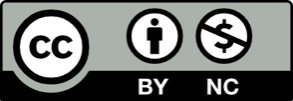 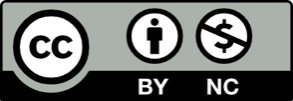 